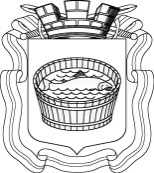 Ленинградская область                           Лужский муниципальный район Совет депутатов Лужского городского поселениячетвертого созываРЕШЕНИЕ           18 апреля 2023 года       №  200Об утверждении стоимости услуг МУП «Лужская инициатива» по предоставлению торговых мест на ярмарочных площадкахВ соответствии с Федеральным законом от 06.10.2003 г. № 131-ФЗ         «Об общих принципах организации местного самоуправления в Российской Федерации», ст. 11 Федерального закона от 28.12.2009 г. № 381-ФЗ                «Об основах государственного регулирования торговой деятельности в Российской Федерации», Уставом муниципального образования Лужское городское поселение Лужского муниципального района Ленинградской области, протоколом тарифной комиссии № 3 от 04.04.2023, Совет депутатов Лужского городского поселения РЕШИЛ:Утвердить с 01 мая 2023 года стоимость услуг муниципального унитарного предприятия «Лужская инициатива» по предоставлению торговых мест на ярмарочных площадках по адресам: г. Луга, Прирыночная площадь и ул. Яковлева от пр. Кирова до пр. Урицкого («Прирыночная площадь»); г. Луга, пр. Володарского,22 («Мини – рынок»); г. Луга, пр. Урицкого, у. д. 77А,  в соответствии с приложением 1.2. Снизить стоимость услуг по предоставлению торговых мест на 50% на ярмарочных площадках, расположенных по адресам: г. Луга, Прирыночная площадь и ул. Яковлева от пр. Кирова до пр. Урицкого («Прирыночная площадь»), г. Луга, пр. Володарского,22 («Мини – рынок»), для граждан, реализующих плодовоовощную продукцию, выращенную на садовых, приусадебных участках Лужского района Ленинградской области, и отнесенных к следующим льготным категориям:- члены семьи участника специальной военной операции;- инвалиды детства;- многодетные родители, имеющие трех и более детей;- члены семьи, воспитывающие детей инвалидов;- граждане, пострадавшие при катастрофе на Чернобыльской АЭС;- ветераны боевых действий;- пенсионеры.3. Утвердить Перечень документов, подтверждающих право на снижение стоимости услуг муниципального унитарного предприятия «Лужская инициатива» по предоставлению торговых мест на ярмарочных площадках для льготных категорий граждан, указанных в п. 2 настоящего решения, в соответствии с приложением 2.4. Решение Совета депутатов Лужского городского поселения от 22.03.2022 г. № 132 считать утратившим силу с 01.05.2023 г.5. Приложение 1 решения Совета депутатов Лужского городского поселения от 19.10.2021 г. № 108 считать утратившим силу с 01.05.2023 г.6. Настоящее решение вступает в силу со дня официального опубликования.7. Контроль за исполнением данного решения возложить на администрацию Лужского муниципального района.Глава Лужского городского поселения,исполняющий полномочия председателя Совета депутатов	                                                                                В.А. Голуб Разослано: КЭРиИД, МУП «Лужская инициатива», ред. газ. «Лужская правда»,                    прокуратура(приложение 1)Стоимость услуг МУП «Лужская инициатива» по предоставлению торговых мест на ярмарочных площадках по адресам: г. Луга, прирыночная площадь и ул. Яковлева от пр. Кирова до пр. Урицкого («Прирыночная площадь»); г. Луга, пр. Володарского, 22 (Мини-рынок);г. Луга, пр. Урицкого, у д. 77АУТВЕРЖДЕН решением Совета депутатов Лужского городского поселения  от 18.04.2023 г. № 200(приложение 2)Перечень
документов, подтверждающих право на снижение стоимости услуг МУП «Лужская инициатива» по предоставлению торговых мест для льготных категорий граждан на ярмаркахУТВЕРЖДЕНАрешением Совета депутатовЛужского городского поселенияот 18.04.2023 г. № 200Наименование вида продукции/торговых местЯрмарочная площадка «Прирыночная площадь» (за один день в рублях)Ярмарочная площадка «Мини-рынок» (за один день в рублях)Ярмарка пр. Урицкого, у д. 77А(за один день в рублях)Продажа с/х продукции, кроме продукции местного культивирования - прилавок     4  п. м - прилавок  2,5 п. м- прилавок     2 п. м570-00360-00-570-00360-00280-00570-00360-00280-00Продажа с/х продукции местного культивирования, в т.ч. молочная продукция с личного подсобного  хозяйства  при наличии подтверждающих документов (справка о наличии личного подсобного хозяйства)- прилавок     4  п. м- прилавок  2,5 п. м- прилавок     2 п. м- прилавок 0,5 п. м245-00130-00-65-00245-00130-00110-0065-00245-00130-00-65-00С автотранспортного  средства425-00425-00425-00Продовольственные и непродовольственные товары  НТО тип «Купава», павильон:- до 3,5 п. м- свыше 3,5 п. м350-00365-00350-00365-00350-00365-00Реализация дикорастущих ягод, грибов.70-0070-0070-00Промышленные товары, одежда, обувь:- прилавок     4  п. м- прилавок  2,5 п. м- прилавок    2 п. м- пристенок300-00210-00-60-00300-00210-00170-0060-00300-00210-00170-0060-00Продажа с/х продукции местного культивирования  в т.ч.  молочная продукция с личного подсобного  хозяйства при наличии подтверждающих документов (справка о наличии личного подсобного хозяйства), прилавок 0,5 п. м60-0060-0060-00№ п/пНаименование категорииНаименование документа1Члены семьи участника специальной военной операции- документ, подтверждающий участие в специальной военной операции (справка (сведения) о подтверждении прохождения военной службы по мобилизации/справка (сведения) о подтверждении прохождения военной службы в зоне специальной военной операции)-документ, подтверждающий родство с участником специальной военной операции;- справка о наличии личного подсобного хозяйства2Инвалиды- справка бюро МСЭ, выдаваемая федеральным казенным учреждением медико-социальной экспертизы РФ; - справка о наличии личного подсобного хозяйства3Многодетные родители, имеющие троих и более детей - удостоверение многодетной семьи; - справка о наличии личного подсобного хозяйства4Члены семьи, воспитывающие детей инвалидов- свидетельство о рождении;- справка о наличии личного подсобного хозяйства5Граждане, пострадавшие при катастрофе на Чернобыльской АЭС- удостоверение участника ликвидации последствий катастрофы на Чернобыльской АЭС;- справка о наличии личного подсобного хозяйства6Ветераны боевых действий- удостоверение ветерана боевых действий;- справка о наличии личного подсобного хозяйства7Пенсионеры- пенсионное удостоверение/справка о получении пенсии или свидетельство пенсионера;- справка о наличии личного подсобного хозяйства